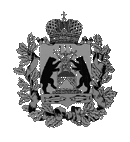 НОВГОРОДСКАЯ ОБЛАСТЬДЕПАРТАМЕНТ ТРУДА И СОЦИАЛЬНОЙ ЗАЩИТЫ НАСЕЛЕНИЯНОВГОРОДСКОЙ ОБЛАСТИП О С Т А Н О В Л Е Н И Е				09.11.2015		№ 52Великий НовгородО внесении изменения вПримерное положение об оплате труда работников областного автономного учреждения «Новгородский областнойцентр развития социальногообслуживания населения»	Департамент  труда и социальной защиты населения Новгородской области ПОСТАНОВЛЯЕТ:1. Внести изменение в Примерное положение об оплате труда  работников областного автономного учреждения «Новгородский областной центр развития социального обслуживания населения», утвержденное постановлением департамента труда и социальной защиты населения Новгородской области от 17.08.2015 № 22, изложив десятый абзац  пункта 6.3. в следующей редакции:«Стаж считается непрерывным при поступлении на работу в учреждение:не позднее 1 (одного) месяца после увольнения из государственных и муниципальных учреждений (предприятий), органов исполнительной власти области, органов местного самоуправления области, иных государственных органов при условии отсутствия во время перерыва другой работы;после увольнения по собственному желанию в связи с уходом на пенсию по старости либо после увольнения пенсионера по старости по другим основаниям, после увольнения по собственному желанию в связи с переводом мужа или жены на работу в другую местность независимо от продолжительности перерыва в работе при поступлении на работу.».2. Постановление вступает в силу со дня, следующего за днем его официального опубликования, и распространяется на правоотношения, возникшие с 1 ноября 2015 года.Руководитель департамента                                                             Н.Н.Ренкас      